Publicado en España el 02/11/2022 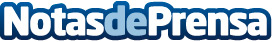 Crideo lanza su campaña de registro de makersEste nuevo marketplace invita a sus usuarios a diseñar, fabricar y compartir sus creaciones en la primera plataforma de artesanía digital de su categoríaDatos de contacto:Óscar García Puche619836316Nota de prensa publicada en: https://www.notasdeprensa.es/crideo-lanza-su-campana-de-registro-de-makers Categorias: Marketing Emprendedores E-Commerce http://www.notasdeprensa.es